1st Class 28th September – 2nd OctoberHomeworkOptional Home Learning Table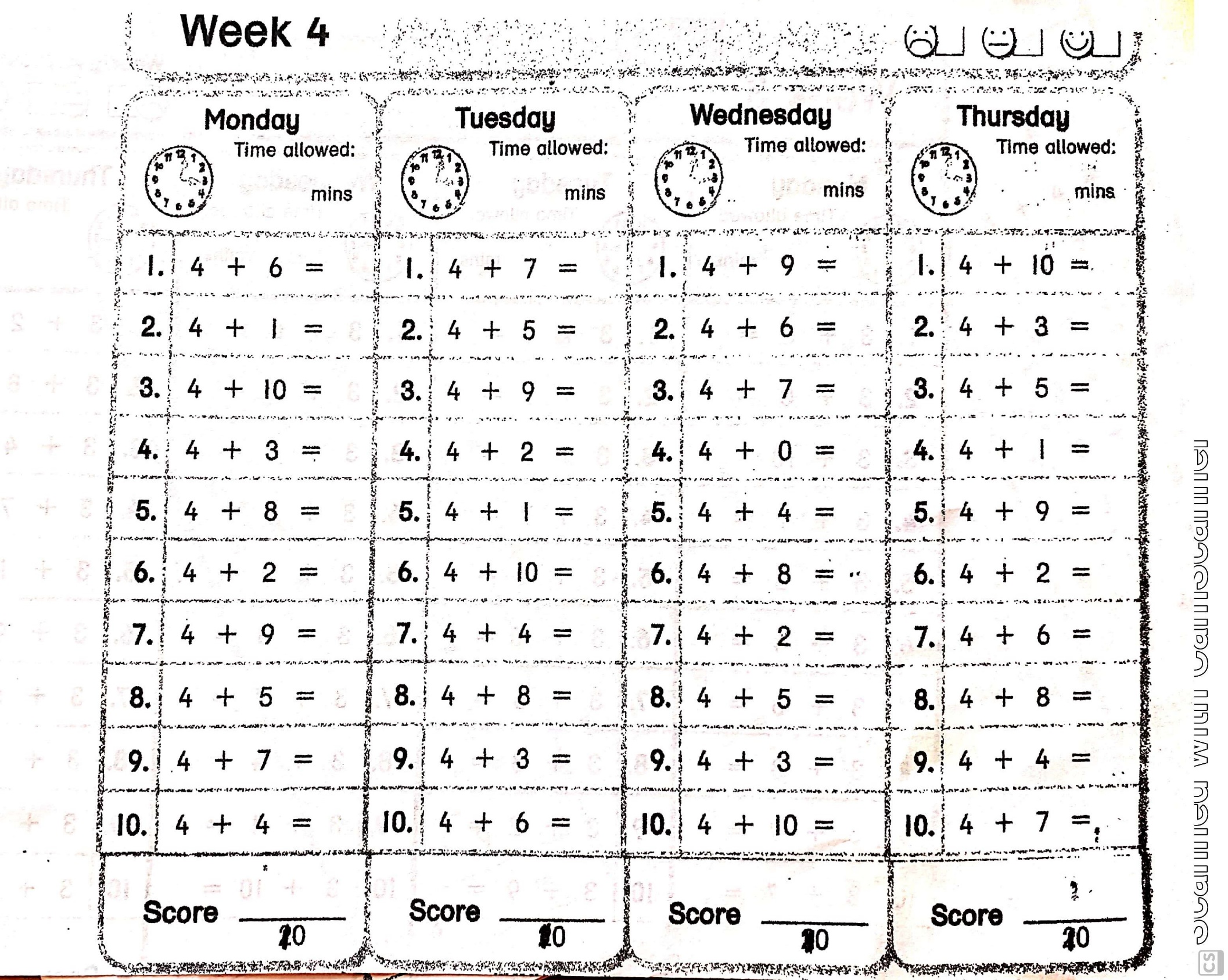 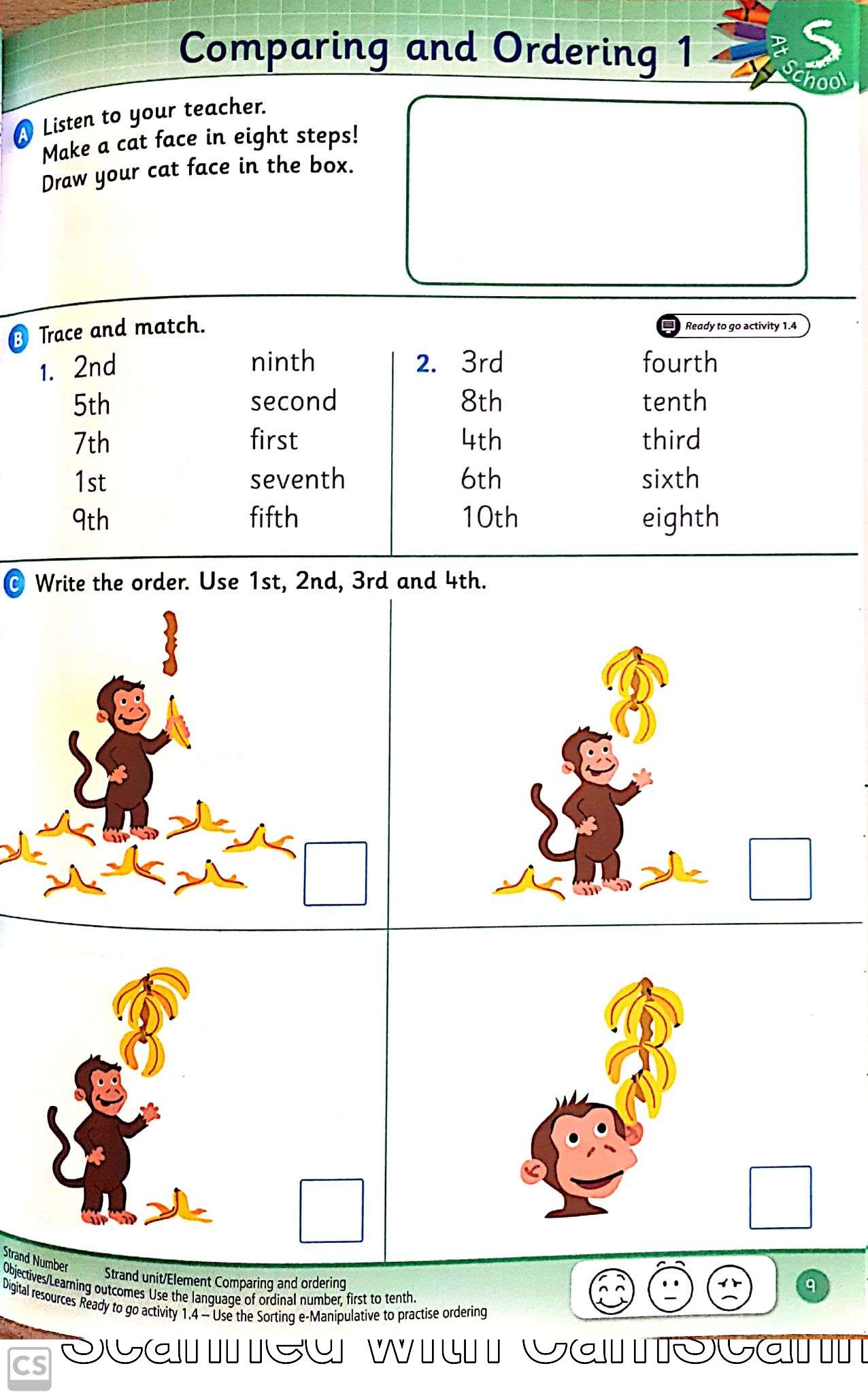 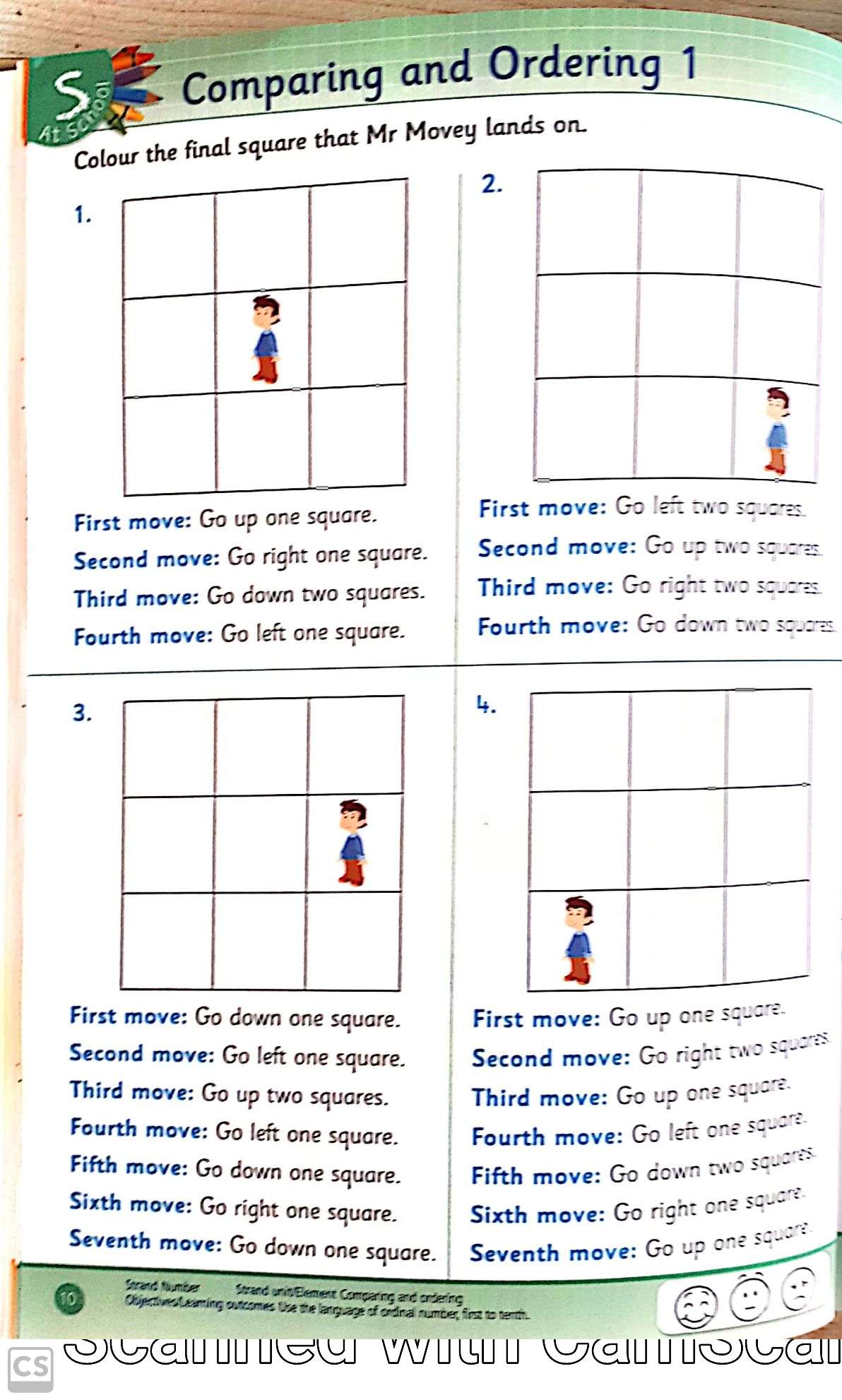 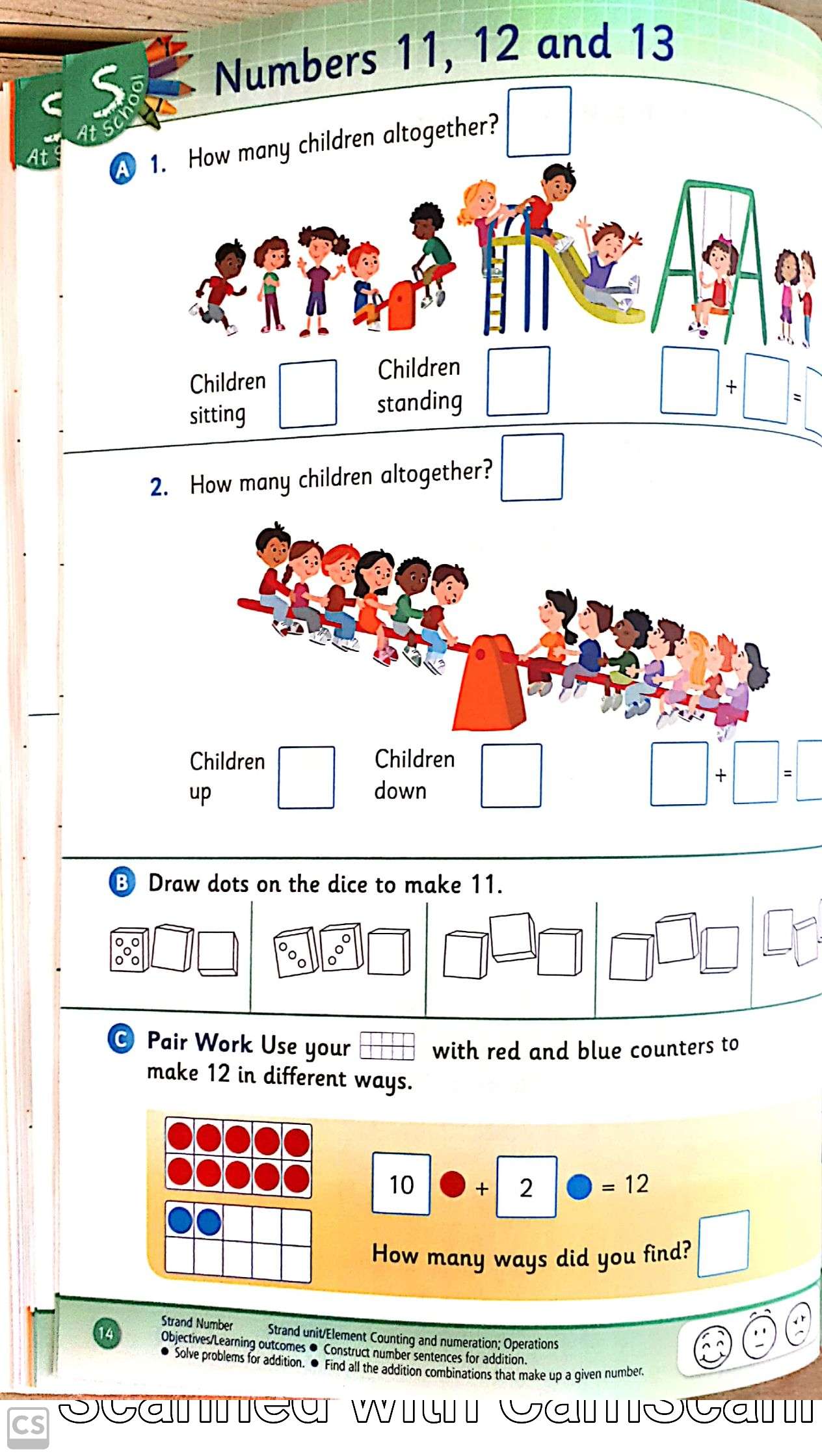 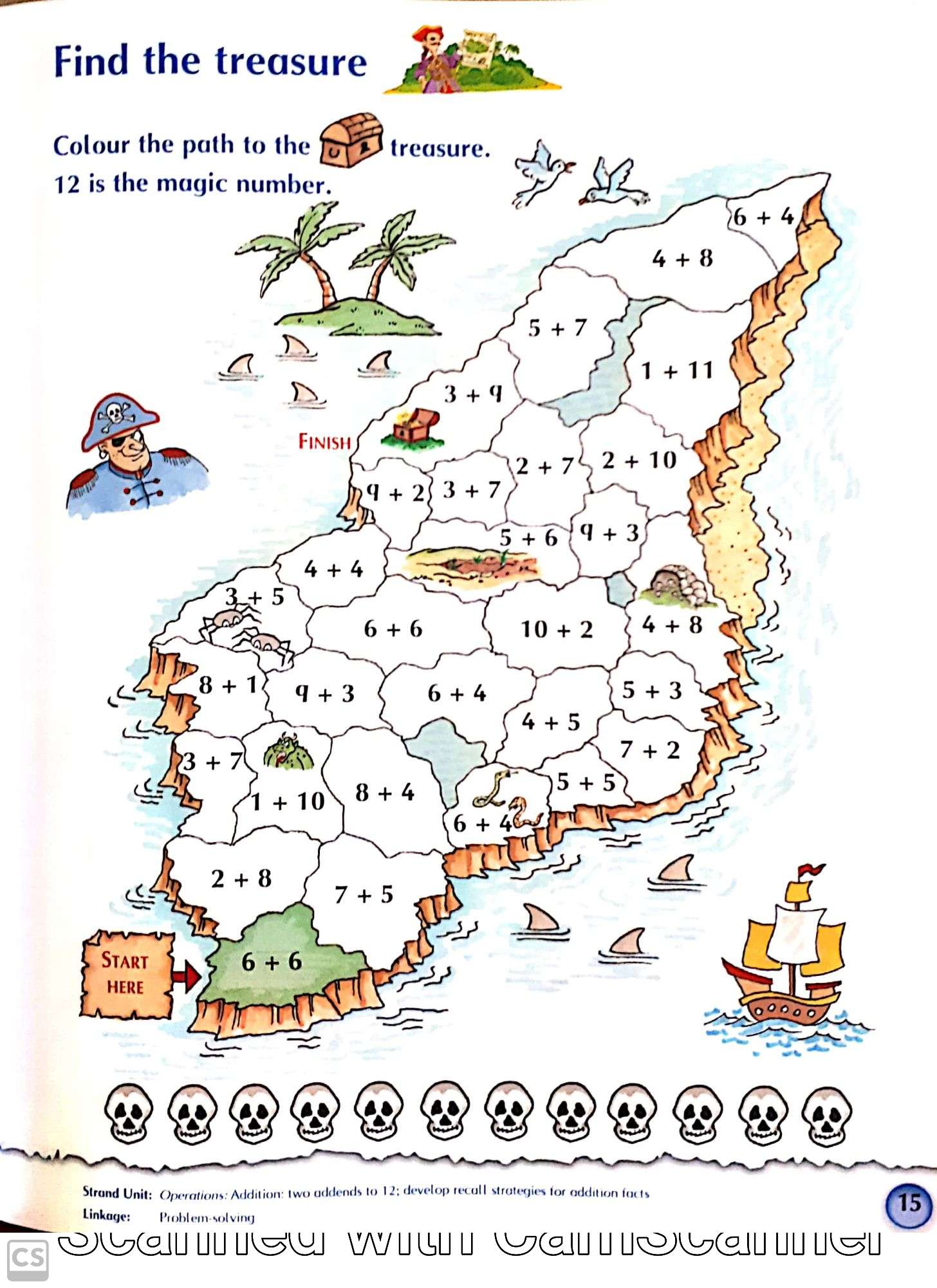 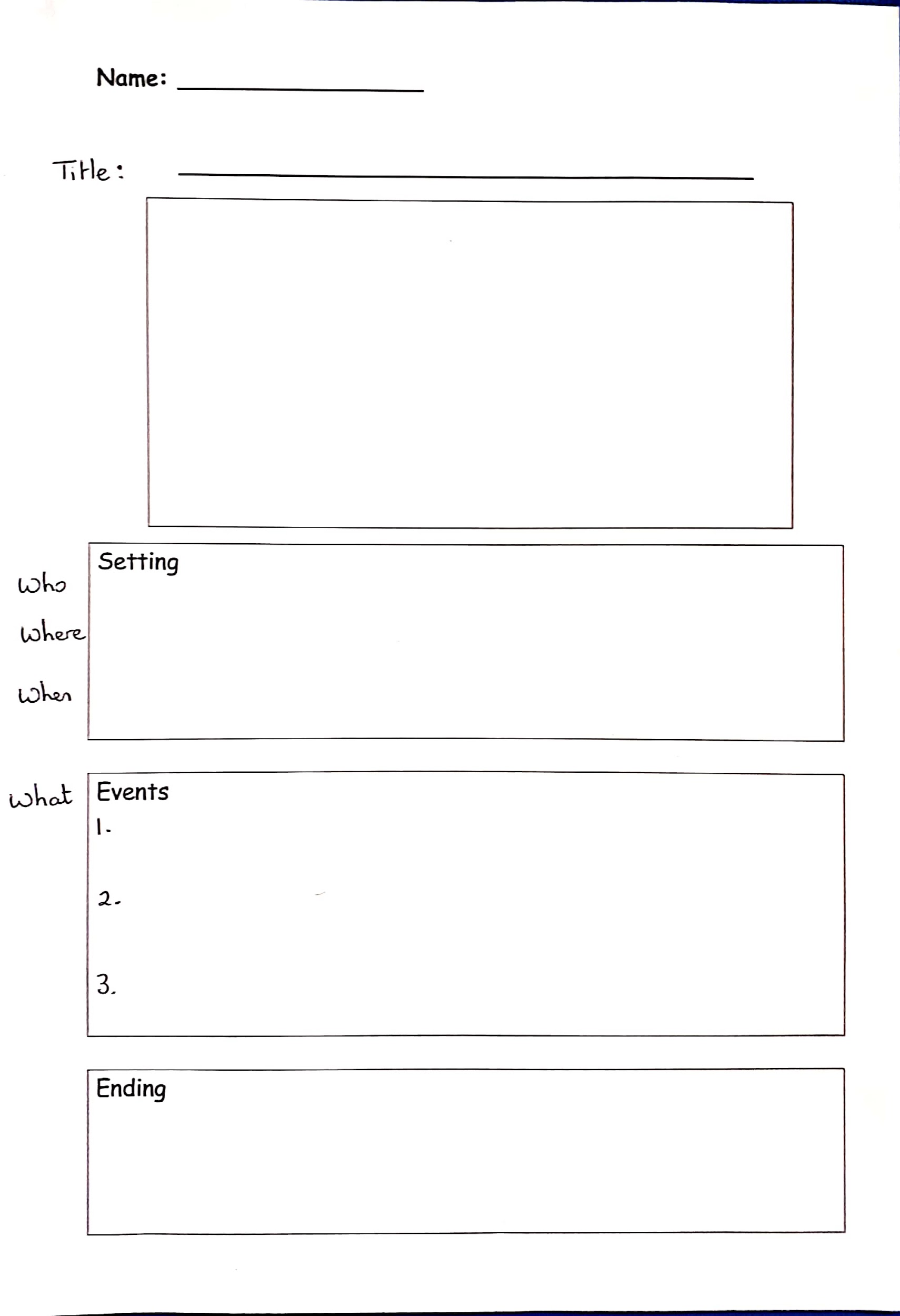 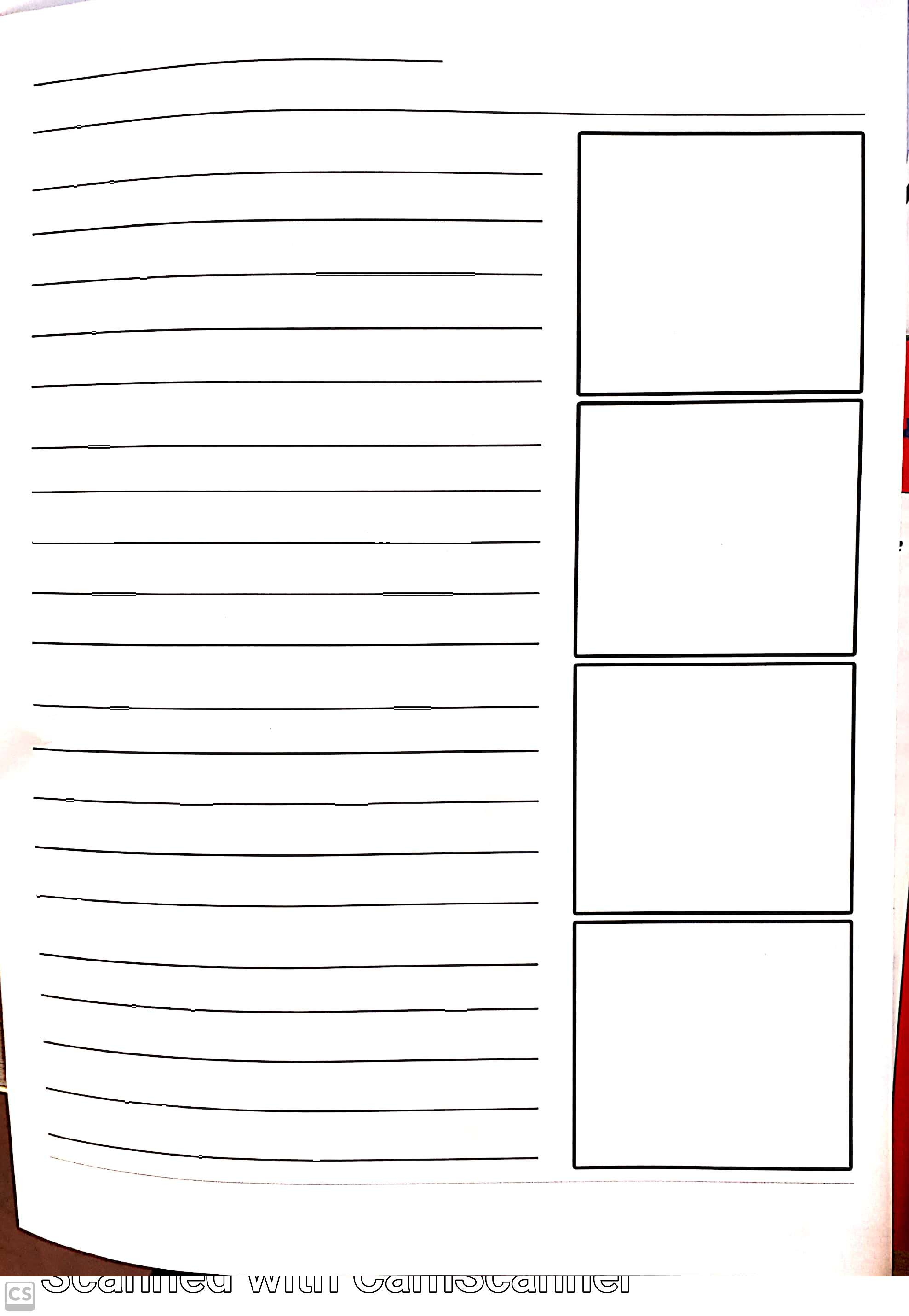 EnglishSpellbound Week 4 Read, write, spell words: (use the look, say, cover, write, check approach)Monday: had, have, he Tuesday: help, her, hereWednesday: him, his, houseThursday: I, I’m, ifHome ReadingMaths Tables +4 sheetEnglishRecount: Ask your child to read their library book. Ask them to retell you the story using the headings in the template below. If possible they could fill in the plan one day and the following day they can use their plan to rewrite the story in their own words. This may take a few days to complete.MathsMaths pgs. are being done in class this week. Photos of pages attached below.